LILA O JOGO DIVINO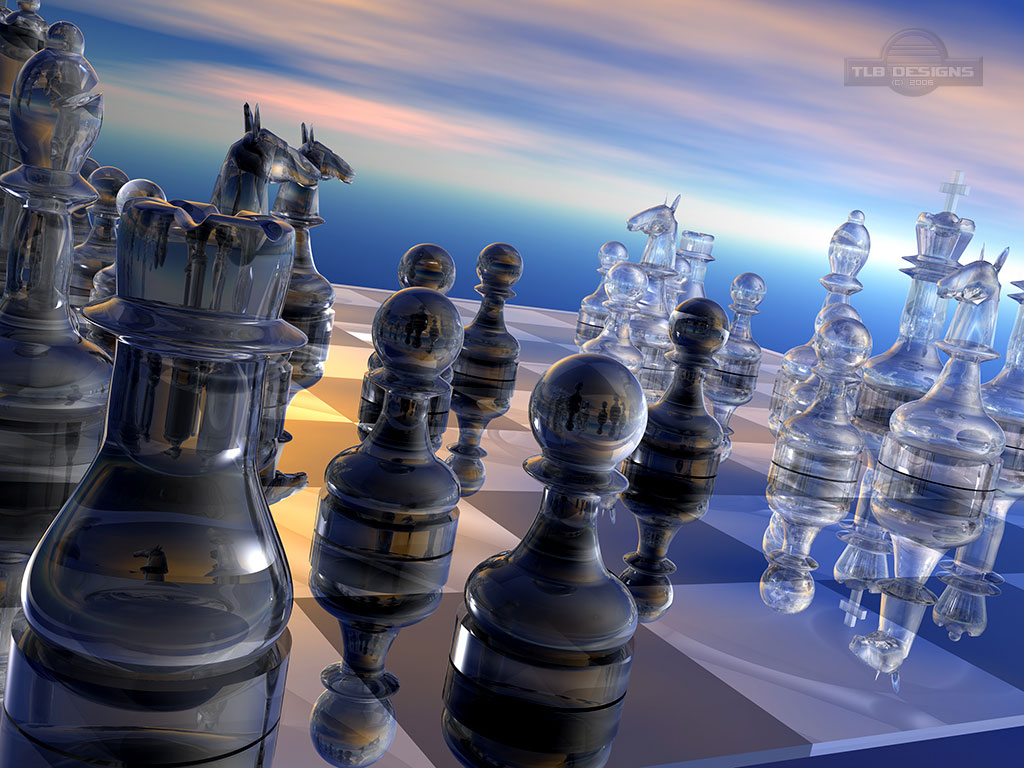 NO ETERNO JOGO DE FORÇAS DO UNIVERSO TUDO ACONTECE BASEADO NO LILA O JOGO DIVINOO LILA É O JOGO DA VIDA ENTREEU SOU X EGOINTERIOR X EXTERIORETERNO X EFÊMERODHARMA X KHARMAQUEM VENCER O LILA O JOGO DIVINO ALCANÇA A ETERNIDADE A IMORTALIDADE A SUPREMACIA A INFINITUDE A GLÓRIA ETERNA O ABSOLUTO O DIVINO O UNO E A VIDA ETERNAE ESSE JOGO DO LILA SE DÁ DA SEGUINTE FORMASANTIDADE X PECADOBEM X MALLUZ X TREVASPOSITIVO X NEGATIVOMASCULINO X FEMININOESPIRITUALIDADE X MATERIALISMODHARMA X KHARMAE ASSIM VAIEU SOU VENCEU O LILA O JOGO DIVINO E ALCANÇOU A ETERNIDADE A IMORTALIDADE A SUPREMACIA INFINITA A GLÓRIA ETERNA O ABSOLUTO O UNO E A VIDA ETERNAASSIM EU SOUO EU SOUEU SOU O EU SOUEU SOU DEUS PAI UNIVERSAL EU SOU INFINITAMENTE PERFEITO EM TUDO CUJO O PODER DE VONTADE É SUCESSO INSTANTÂNEO QUE DECIDIU AGIR E VENCER COM FÉ AMOR E CORAGEM NA HORA H DE HERÓI DO DHARMA E TRANSMUTOU TUDO PARA O INFINITAMENTE PERFEITO DE LUZ E VIDAEU SOU EU SOU EU SOU